Fundamentals of Technology 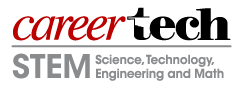 Course Title:			Fundamentals of TechnologyCourse Number:			8169 (OK Promise/OHLAP Computer Credit)Pre-requisite:				NoneCareer Clusters:			Business Management and Administration; Finance; Information Technology; and Marketing Sales and ServiceLocations: 	Various locations across OklahomaLength: 	1 Carnegie Unit (30 class periods theory/145 class periods lab)Objective:  This course will provide students with the fundamental concepts, principles, and ideas needed to understand how business is operated and managed in a rapidly changing global environment, which is needed for success in business-related careers. This course also provides job readiness skills and soft skills that are critical for success in any workplace setting.Specific Learning Competencies – Upon successful completion of this course, the student will be able to:Duty A:	Identify Types of Computers, How They Process Information and How Individual Computers Interact With Other Computing Systems and DevicesDuty B:	Identify the Function of Computer Hardware ComponentsDuty C:	Identify the Factors That Go Into an Organizational Decision on How to Purchase Computer EquipmentDuty D:	Identify How to Maintain Computer Equipment and Solve Common Problems Relating to Computer HardwareDuty E:	Identify How Software and Hardware Work Together to Perform Computing Tasks and How Software is Developed and UpgradedDuty F:	Identify Different Types of Software, General Concepts Relating to Software Categories, and the Tasks to Which Each Type of Software is Most Suited or Not SuitedDuty G: Identify What an Operating System Is and How It Works, and Solve Common Problems Related to Operating SystemsDuty H:	Manipulate and Control the Windows Desktop, Files and DisksDuty I:	Identify How to Change System Settings, Install and Remove SoftwareDuty J:	Be Able to Start and Exit a Windows Application and Utilize Sources of Online HelpDuty K:	Identify Common On-Screen Elements of Windows Applications, Change Application Settings and Manage Files Within an ApplicationDuty L:	Perform Common Editing and Formatting FunctionsDuty M: Perform Common Printing FunctionsDuty N:	Be Able to Format Text and Documents Including the Ability to Use Automatic Formatting ToolsDuty O:	Be Able to Insert, Edit and Format Tables in a DocumentDuty P:	Be Able to Modify Worksheet Data and Structure and Format Data in a WorksheetDuty Q:	Be Able to Sort Data, Manipulate Data Using Formulas and Functions and Add and Modify Charts in a WorksheetDuty R:	Be Able to Perform Basic Database OperationsDuty S: Demonstrate Knowledge of Graphics SoftwareDuty T:	Be Able to Create and Format Simple PresentationsDuty U:	Identify Network Fundamentals and the Benefits and Risks of Network ComputingDuty V:	Identify the Relationship Between Computer Networks, Other Communications Networks (Like the Telephone Network) and the InternetDuty W: Identify How Electronic Mail WorksDuty X:	Identify How to Use an Electronic Mail ApplicationDuty Y:	Identify the Appropriate Use of E-mail and E-mail Related “Netiquette”Duty Z:	Identify Different Types of Information Sources on the InternetDuty AA: Be Able to Use a Web Browsing ApplicationDuty BB: Be Able to Search the Internet for InformationDuty CC: Identify How Computers Are Used in Different Areas of Work, School and HomeDuty DD: Identify the Risks of Using Computer Hardware and SoftwareDuty EE: Identify How to Use Computers and the Internet Safely, Legally, Ethically and ResponsiblyDuty FF: Conducting a PodcastDuty GG: Understand the place and benefits of handheld computers in the field of computer technologyDuty HH: Demonstrate Knowledge of Geographic Information Systems (GIS)Duty II: Demonstrate Knowledge of Global Positioning Systems (GPS)Duty JJ: Demonstrate Knowledge of a Content Management System (CMS)Duty KK: Demonstrate Knowledge of a Learning Management System (LMS)Duty LL: Demonstrate Digital Video LiteracyDuty MM: Demonstrate Knowledge of Web AccessibilityDuty NN: Demonstrate Understanding of Digital MediaDuty OO: Demonstrate Knowledge of Security AwarenessDuty PP: Demonstrate Knowledge of LeadershipDuty QQ: Complete an Employment ProcessInstruction: (based on a typical 175-day school year with 45-minute class periods)30 Class Periods 	Theory115 Class Periods	Lab30 Class Periods		Certification Preparation and AttainmentMethods of Instruction include:(Choose method(s) of instruction – examples are: lectures, class discussions, hands-on training, demonstrations, projects and performance evaluation.)Required Testing:  (select one from the four following options)Industry:  IC3 Certifications (Duties A-F) (905)ODCTE:Fundamentals of Technology (901)Precision Exams:Computer Technology 250E (0902)IT, Introduction 801 (1108)Brainbench (choose one):  Computer Fundamentals (951)Computer Literacy (Duties A-F) (969)Recommended Precision Exam:	Preparing for College & Careers 1003 (*)Recognized Course Textbooks and Instructional Resources:Textbooks:Computer Literacy BASICS:  A Comprehensive Guide to IC3 by Connie Morrison,   Dolores Wells & Lisa Ruffolo.Our Digital World: Introduction to Computing, Paradigm Publishing.Practical PC, Parsons & Oja, Course Technology.Shelly Cashman Discovering Computers & Microsoft Office 365 & Office 2016:  A Fundamental Combined Approach, Cengage LearningOnline: ctYou.org (ODCTE Online Community - Fundamentals of Technology course developed for teachers to copy and use). https://ctyou.org/course/view.php?id=34  http://www.techsoup.org/support/articles-and-how-tos LearnKey:  www.learnkey.com Teknimedia, Online Learning Portalhttp://www.gcflearnfree.org/topicshttp://www.freetech4teachers.com/p/google-tools-tutorials.html#.WZc639GQzcs Career Unit:Career Ready 101/KeyTrain, Online CurriculumOkCareerGuide.org- https://okcareerguide.kuder.com/ The Job Hunting Handbook, DahlstromComputer Parts:http://www.computerhope.com/ http://www.techdictionary.com/index.html http://www.techterms.com/ http://fcit.usf.edu/Network/chap1/chap1.htm Windows 8:Microsoft Windows 8 Introductory, Shelly Cashman Series, Steven Freund, Raymond E. Enger, Corinne Hoisington, Course Technology, Cengage Learning 2014
Microsoft Office:A Guide to Microsoft Office 2013, Lawrenceville Press, ParadigmMicrosoft Office 2013: Introductory, Shelly Cashman Series, Misty E. Vermaat, Corinne Hoisington.Cengage Learning, 2014Microsoft Office 2010: Introductory, Cengage LearningMicrosoft Office 2010: Advanced, Cengage LearningMicrosoft Office 2007: Introductory Concepts and Techniques, Shelly CashmanShelly Cashman Microsoft Office 365 & Office 2016:  Introductory, Cengage LearningPod Casting/ VodCasting:http://audacity.sourceforge.net/ http://www.microsoft.com/en-us/download/details.aspx?id=11132 Email:  http://www.gcflearnfree.org/emailbasics 

GPS/GIS:http://www.esri.com/training/main http://www.google.com/earth/outreach/tutorials/all.html  http://www.google.com/earth/outreach/tutorials/custommaps.html  http://www.google.com/earth/outreach/tutorials/earthoverlays.html   http://www.google.com/earth/outreach/tutorials/index.html  http://www.google.com/earth/outreach/tutorials/snapshotviews.html http://oklahoma4h.okstate.edu/scitech/geospatial.htm Internet:http://www.google.com/insidesearch/searcheducation/lessons.html http://www.gcflearnfree.org/internet http://www.sc.edu/beaufort/library/pages/bones/bones.shtml http://www.flashcardmachine.com/machine/?read_only=842564&p=a21p  Safety:http://www.gcflearnfree.org/internetsafety http://www.microsoft.com/security/family-safety/online-safety-tips.aspx  http://www.microsoft.com/security/online-privacy/default.aspx#Fraud Google Docs resources:
https://drive.google.com/?tab=wo&authuser=0#folders/0B49fody4iPpXRUIzTW1NZERyLXM 

Business Communications:  Business Communications, Thomas Means, Cengage Learning

References: Gregg Reference Manual, McGraw-HillYour Attitude Counts, Neild B. Oldham, EMC/Paradigm, 1990The Public Domain: How to Find & Use Copyright-Free Writings, Music, Art & More, Stephen Fishmanhttps://www.classdojo.com/resources EAST Initiative:  http://www.eastinitiative.org/Categorize types of computers based on their size, power and purposeIdentify types of microcomputersIdentify other types of computing devicesIdentify the role of the central processing unitIdentify how the speed of the microprocessor is measuredIdentify the role of types of memory and storage and the purpose of each, including RAM, ROM and CD ROMsIdentify concepts related to how memory is measured, including bits, bytes and megabytesIdentify the flow of information between storage devices (such as floppy or hard disks) to the microprocessor and RAM in relation to everyday computer operationsIdentify differences between large systems and desktop computers and appropriate uses for large vs. small systemsIdentify that computers integrate into larger systems in a variety of waysIdentify how computers share data, files, hardware and softwareIdentify the types and purposes of external computer components, including standard input and output devicesIdentify the types and purposes of internal computer componentsIdentify the types and purposes of specialized input devices (e.g. digital cameras and touch screens)Identify the types and purposes of specialized output devices (e.g. projectors)Identify the types and purposes of storage media (e.g. DVDs and network drives)Identify ports used to connect input and output devices to a computer (e.g. USB ports and Ethernet ports)Identify how hardware devices are installed on a computer systemIdentify criteria for selecting a personal computerIdentify factors that affect computer performanceIdentify hardware and software considerations when purchasing a computerIdentify other factors that go into decisions to purchase a computer including warranties and support agreementsIdentify how to protect computer hardware from theft or damageIdentify factors that can cause damage to computer hardware or media (e.g. heat and humidity)Identify how to protect computer hardware from fluctuation in power supply, power outages and electrical issuesIdentify common problems associated with computer hardware such as inoperable hardware devicesIdentify common problems that can occur if hardware is not maintained properlyIdentify maintenance that can be performed routinely by users such as cleaning and defragmenting hard drivesIdentify maintenance that should ONLY be performed by experienced professionalsIdentify the steps required to solve computer-related problemsIdentify how hardware and software interactIdentify simple terms and concepts related to the software development processIdentify issues relating to software upgrades such as pros and cons and methods to upgradeIdentify fundamental concepts relating to word processing and common uses for word processing applicationsIdentify fundamental concepts relating to spreadsheets and common uses for spreadsheet applicationsIdentify fundamental concepts relating to presentation software and common uses for presentation applicationsIdentify fundamental concepts relating to databases and common uses for database applicationsIdentify fundamental concepts and common uses for graphic and multimedia programsIdentify the types and purposes of different utility programsIdentify other types of softwareIdentify how to select the appropriate application(s) for a particular purpose, and problems that can arise if the wrong software product is used for a particular purposeIdentify the purpose of an operating system and the difference between operating system and application softwareIdentify different operating systems including DOS, Windows and MacintoshIdentify the difference between interacting with character-based and graphical operating systemsIdentify the capabilities and limitations imposed by the operating systemIdentify and solve common problems related to operating systemsIdentify elements of the Windows desktopManipulate windows such as minimizing windowsShut down, Logoff and restart the computerUse the Windows Start menu and TaskbarManipulate desktop folders and iconsManage files using the Windows Explorer/File ManagerIdentify precautions one should take when manipulating files including using standardized naming conventionsSolve common problems associated with working with filesDisplay control panelsIdentify different control panel settingsChange simple control panel settings such as date and time settingsDisplay and update a list of installed printersIdentify precautions regarding changing system settingsInstall software including installing updates from online sourcesIdentify common problems associated with installing and running applicationsStart a Windows applicationExit a Windows applicationIdentify and prioritize help resources, including online help within software and contacting a help deskUse various forms of automated helpIdentify on-screen elements common to Windows applications (e.g. menus, toolbars and document windowsDisplay or hide toolbarsSwitch between open documentsChange viewsChange magnification levelsCreate filesOpen files within an application and from the Windows desktop, identify file extensions including .xls or .docSave files in specified locations/formatsClose filesIdentify and solve common problems relating to working with files (e.g. product or version incompatibility)Navigate around open files using scroll bars, keyboard shortcuts, etc.Insert text and numbers in a filePerform simple editing (e.g. cut, copy and move information)Use the Undo, Redo and Repeat commandsFind informationReplace informationCheck spellingPerform simple text formattingInsert pictures into a fileModify pictures in a fileAdd drawn objects into a file, including creating and modifying objectsFormat a document for printingPreview a file before printingPrint files, specifying common print optionsManage printing and print jobsIdentify and solve common problems associated with printingIdentify on-screen formatting information, including breaks, paragraph markers etc.Select word, line, paragraph, documentChange line and paragraph spacingIndent textCreate and modify bulleted and numbered listsUse outline structure to format a documentInsert symbols/special charactersInsert date and timeInsert, view and print document commentsDisplay the rulerUse tabsInsert and delete a page break or section breakInsert, modify and format page numbersCreate, modify and format headers and footersCreate, modify and format footnotes and endnotesApply borders and shading to text paragraphsCreate, modify and apply stylesCopy formatting (Format Painter)Use language toolsUse track changes in a documentDisplay document statisticsCreate a tableInsert and edit data in a tableModify table structureFormat tablesSort data in a tableIdentify how a table of data is organized in a spreadsheetSelect information with the keyboard and mouse including selecting rows, columns and worksheetsInsert and modify dataModify table structureIdentify and change number formats, including currency, date and time and percentage formatsApply borders and shading to cellsSpecify cell alignment (e.g. wrapping text within a cell)Apply table AutoFormatsSort worksheet dataDemonstrate an understanding of absolute vs. relative cell addressesInsert arithmetic formulas into worksheet cellsDemonstrate how to use common worksheet functions (e.g. SUM, AVERAGE and COUNT)Insert formulas that include worksheet functions into cellsModify formulas and functionsUse AutoSumIdentify common errors made when using formulas and functionsDraw simple conclusions based on tabular data in a worksheetInsert and modify charts in a worksheetBe able to identify if a presented chart accurately represents worksheet data shown in a tableIdentify appropriate chart types for presenting different types of informationDesign/modify a databaseOpen optionsPrint optionsAdd/delete/edit recordsCreate reports/forms using calculated fieldsClose database/exit programPerform queriesVector objectsLines and curvesFills, blends and gradientsFront/back layeringText manipulationBitmap/jpeg imagesPaint effectsPaintbrush type, shade and inkArea textures and patternsSelective image manipulationPhoto-image processingFile format conversionAnimationIdentify effective design principles for simple presentationsManage slides (e.g. delete a slide)Add information to a slideChange slide viewChange slide layoutModify a slide backgroundAssign transitions to slidesChange the order of slides in a presentationCreate different output elements (speaker’s notes, handouts, etc.)Preview the slide show presentationNavigate an on-screen slide showIdentify terminology relating to telecommunications, networks and the InternetIdentify types of networksIdentify how networks workIdentify benefits of networked computingIdentify the risks of networked computingIdentify fundamental principles of security on a networkIdentify the different ways the telephone system is used to transmit informationIdentify that telecommunication devices such as modems convert information from analog to digital and digital to analog formatsIdentify the units used to measure data transmission ratesIdentify the Internet as a “super network” of smaller computer networks and that computers connect to the Internet via the “onramp” of a smaller computer networkIdentify the hardware and software required to connect to the InternetIdentify different types of Internet connections and the advantages and disadvantages of each connection typeIdentify the roles and responsibilities of an Internet Service Provider (ISP)Identify how electronic mail works on a network and on the InternetIdentify the components of an electronic mail messageIdentify the components of an electronic mail addressIdentify when to use different electronic mail optionsIdentify different ways electronic mail is accessedIdentify the difference between standard electronic mail and other forms of messaging, such as paging or Instant MessagingRead and send electronic mail messagesIdentify ways to supplement a mail message with additional informationManage attachmentsManage mailManage addressesIdentify the purpose of frequently used mail-configuration optionsIdentify the advantages of electronic mailIdentify common problems associated with electronic mailIdentify the elements of professional and effective e-mail messagesIdentify when other forms of correspondence are more appropriate than e-mailIdentify when to include information from an original e-mail message in a response as a method of tracking the “history” of e-mail communicationIdentify appropriate use of e-mail attachments and other supplementary informationIdentify issues regarding unsolicited e-mail (“spam”) and how to minimize or control unsolicited mailIdentify effective procedures for ensuring the safe and effective use of electronic mailIdentify terminology related to the InternetIdentify the purpose of a browser in accessing information on the World Wide WebIdentify different elements of a Web site by their extensions, and the purposes of different types of sitesIdentify the difference between secure and unsecure Web sites (such as password-protected sites or sites secure for online transactions) and how to tell if a Web site is secureIdentify different ways of communicating and corresponding via the internetIdentify the make-up of a Web address/Uniform Resource Locator (URL)Navigate the Web using a browserReload/Refresh the view of a Web pageShow a history of recently visited Web sites and delete the list of recently visited Web sitesFind specific information on a Web siteManage Bookmarked sites/Favorite sitesSave the content of a Web site for offline browsingCopy elements of a Web site including copying text or media to another applicationPrint all or specified parts of a Web siteDownload a file from a Web site to a specified locationIdentify settings that can be modified in a Web browser applicationIdentify problems associated with using a Web browserIdentify the ways a search engine classifies and looks for Web sitesIdentify other ways of searching for information on the WebUse a search engine to search for information based on specified keywordsSearch effectivelyIdentify issues regarding the quality of information found on the internetIdentify how to evaluate the quality of information found on the WebIdentify how computers/Internet are used to collect, organize, and evaluate information and promote learningIdentify the technology and processes involved with computers operating “behind the scenes” in everyday activitiesIdentify the impact of electronic commerce (e-commerce) on business, individuals and governmentsIdentify technologies that support or provide opportunities to disabled and disadvantaged such as voice recognitionIdentify how to maintain a safe working environment that comply with legal health and safety rulesIdentify injuries that can result from the use of computers for long periods of timeIdentify risks to personal and organizational dataIdentify software threats, including viruses and WORMSIdentify reasons for restricting access to files, storage devices, computers, networks, and certain Internet sitesIdentify concepts related to intellectual property laws including copyrights, trademarks and plagiarismIdentify the principles regarding when information can or cannot be considered personal, including the difference between computer systems owned by schools or businesses that may have rules and guidelines as to who owns data stored on the system, and computers owned by individualsIdentify how to avoid hazards regarding electronic commerce, including giving credit card information to secure sitesIdentify how to protect privacy and personal security online, including understanding how Web sites track your activity online using “cookies” and other “behind-the-scenes” systems, licensing agreementsIdentify how to find information about rules regarding the use of computers and the Internet, including laws, use policies at school, and company guidelines at places of employmentIdentify how to stay informed about changes and advancements in technologyIdentify how to be a responsible user of computers and the InternetPlan a podcastTopicFormatNumber of hostsHow many segments and what type of segmentLength of podcastFrequency of new podcasts/Bandwidth concernsMusic within the podcastIntros (theme song)Transitions between segmentsCopyright issuesSelecting a podcast recording locationQuiet and free from distractionsConsider sound quality (free from echoes, reverberation, etc.)Produce the podcastConsider appropriate hardware/software needs:A PC with appropriate operating system, RAM, hard drive and sound cardMicrophone input and headphone output on your computerHeadphones or headsetBroadband internet connectionAudio recorder and editorMP3 encoderMedia PlayerFile transfer softwareOptional: MP3 player and Pop filterPrepare the podcast episodeCreate an outlineWrite a scriptCollect and organize information and audio clipsRecord the podcast:  EditPublish the podcast to the internetRegister a Web AddressFind/buy web hostingStart a blogCreate an RSS FeedPromote the podcastLearn the basic skills necessary to start using handheld computersIdentify the hardware and software that extend the power of a handheld computerDemonstrate knowledge of common handheld features:  Menu area, Categories, Home/Launcher, Hard buttons, Soft buttons, Navigator, StylusIdentify common applications across all models of handhelds:  Calendar, Contacts, Memos, TasksIdentify various methods of entering text:  Soft keyboard, Software, Synchronizing with desktop software, Infrared beaming, Bluetooth, External keyboardDemonstrate basic skills with the Calendar applicationLaunch the Calendar applicationSwitch between views (agenda, day, week, month, year)Change the day viewOpen any dateMake an appointmentChange appointment time and/or dateOpen phone lookupDemonstrate use of details dialogUse details to reschedule an appointmentUse details to delete an appointmentRepeat eventsCreate alarmsAttach a note to an appointmentDemonstrate use of menusPurge old eventsBeam eventsSet preferencesDemonstrate basic skills with the Contacts applicationLaunch Contacts applicationAdd an entryCustomize an entryCreate categoriesLook up an entryEdit an entryCreating and beaming an eBusiness cardBeam a category of contactsDemonstrate basic skills with the Memos applicationLaunch the Memos applicationCreate a memoCreate a blank memoAdd the titleCategorize the memoComplete the memoNavigate through a memoEdit textSelect textEdit with menu commands or by use of the command barCreate private recordsMark an individual item as privateMask or hide a private item from viewMark a record as privateSet current privacyView a masked itemEstablish system securitySet a password for the handheldSet current privacySet when the hand held autolocksUse the functions of the memos menuDelete, sort, and beam (single and category) memosSet font size preferenceDemonstrate basic skills with the Tasks applicationLaunch the Tasks applicationCreate a new taskIf needed, set priorityIf needed, attach a noteEnter textComplete task entryCreate a details dialog boxUse details to gain control over tasksDelete individual tasksSet preferencesCustomize the tasks listUse the functions of the Tasks menuPurge completed tasksBeam a task or a category of tasksSet font size preferencesDefine a Geographic Information System and it’s possible usesGIS is the software that organizes, analyzes, and maps the geospatial dataPossible uses include: Scientific investigations, Resource management, Development planningDemonstrate understanding of the technologies used in geographic inquiry (e.g., Geographic Information Systems (GIS), hypermedia)Demonstrate an understanding of the methods used to collect, organize, manipulate, and interpret geographic dataSpatial/geospatial relationshipsSelect and use appropriate technology (e.g., computer-generated maps, graphs, air photos, digital maps) to present geographic informationCreate and use effectively photographs, charts, graphs, models, and diagrams; use different types of maps (e.g., road, topographical, thematic) to interpret geographic relationships, including changes over time in a specific location.Use cartographic conventions correctly when describing/constructing maps. (e.g., scale, legend, directions)Demonstrate the ability to make observations and collect data in the fieldIdentify selected physical features on the earth’s surface (e.g., mountains, rivers, deserts) from different sources (e.g., maps, aerial photographs, satellite images, geographic imaging systems).Produce and interpret maps, diagrams, charts, and models.Use remote sensing imagery, maps, global positioning systems, and geographic information systems to measure conditions on the ground (e.g., health of vegetation).Define meridians and parallels, explain geographic coordinates (latitude/longitude), and rectangular coordinates (x,y)Identify important map projections and describe their main properties.Demonstrate an understanding of the concept of scale and the distinctions between large and small scale and between data scale and display scale.Demonstrate an understanding of the ArcGis software:  ArcReader, ArcView, ArcEditor, ArcinfoDescribe the use of geotechnologies, especially GIS, for such business-related purposes as marketing and advertising, vehicle routing, site selection, and redistricting.Identify local government departments that make significant use of geotechnologies and spatial data (e.g., engineering, planning, health, utilities, police, environment).Describe the use of geotechnologies for such government-related purposes as land use planning, land registration, facilities management, and property assessment.Identify applications of geotechnologies relating to resources and the environment (e.g., species mapping, weather forecasting, forest management, precision farming)Define a Global Positioning System and identify GPS system segmentsGPS is the hardware that provides geospatial dataGPS system segments include:GPS satellite constellationOperational Control Segment (OCS)User receiving equipmentDemonstrate GPS system operationDetermining your position/locationMeasuring your distance/position/speed/height/directionError correctionDifferential GPSCarrier-phase GPSIdentify uses of GPS technologyLocationNavigationTrackingMappingTimingIdentify GPS competitors:  GLONASS, GalileoDefine the purpose and features of a Content Management System (CMS)Adds and/or manipulates content on a Web siteWeb-basedFormat managementRevision controlIndexingSearch and retrievalIdentify the two primary elements of a CMSContent Management Application (CMA)Content Delivery Application (CDA)Define the purpose of the CMAAllows the content manager or author, who may not know HTML, to manage the creation, modification, and removal of content from a Web site without needing the expertise of a WebmasterDefine the purpose of the CDA - Uses and compiles information to update the Web siteDefine the purpose of a Learning Management System (LMS)Identify the characteristics of a LMS:Manages users, roles, courses, instructors, and facilitiesGenerates reportsMaintains course calendarLearner messaging and notificationsAssessment/testing capabilityGrading of coursework and roster processing, including waitlistingWeb-based or blended course deliveryDevelop a LMSModify the course menuInput text and upload content into the courseCreate and participate in an asynchronous threaded discussionUtilize the assignment tool to circulate and collect informationBuild and deploy a simple testNavigate the LMSDifferentiate between system and course rolesCreate, manage, and remove user accounts and coursesDesignate the availability status of system-wide tools and utilitiesEstablish a default institution brandPerform timely user and course maintenanceSecure the applicationDefine and state the skills needed for Digital Video LiteracyCritically evaluate digital visual materials (2D and 3D, static and moving)Make decisions using digital visual representations of data and ideasCreate effective visual communications with computersCreate a visual display of information using presentation softwareDesign a word processing document using typography and visualsCreate a spreadsheet document with charts and graphsDefine the purpose of the chart (influence vs. inform)Charts and graphs should:Present the true pictureInfluence decisionsSelect the type of chart or graph that will give a clear pictureClarify the meaning of the dataCharts are computer graphics and the following design principles should be applied:  Contrast, Repetition, Alignment, ProximityIdentify the importance of Digital Video Literacy in blogs.Define Web Accessibility and demonstrate understanding of the basic requirements set forth by the World Wide Web Consortium (W3C) and the Web Accessibility Initiative (WAI)Demonstrate understanding that Web Accessibility may involve corporate or local, state, and/or Federal government requirements.Demonstrate understanding that Web accessibility includes:Web sites and applications that people with disabilities can perceive, understand, navigate, and interact withWeb browsers and media players:that can be used effectively by people with disabilitiesthat work well with assistive technologies that some people with disabilities use to access the Web Web authoring tools and evolving technologies:that support production of accessible Web content and Web sitesthat can be used effectively by people with disabilitiesIdentify the essential components of Web AccessibilityContentWeb browsers, media players and other “user agents”Assistive technologyUser’s knowledge, experiences, and in some cases, adaptive strategies using the WebDevelopersAuthoring toolsEvaluation toolsDemonstrate knowledge of key concepts of accessible Web designImages and animations - use the alt attribute to describe the function of each visualImage maps - use the client-side map and text for hotspotsMultimedia - provide captioning and transcripts of audio and descriptions of videoHypertext links - use text that makes sense when read out of context. For example, avoid ”click here”Page organization - use headings, lists, and consistent structure. Use CSS for layout and style where possibleGraphs and charts - summarize or use the longdesc attributeScripts, applets, and plug-ins - provide alternative content in case active features are inaccessible or unsupportedFrames - use the noframes elements and meaningful titlesTables - make line-by-line reading sensible (summarize)Validate - use tools, checklist, and guidelines at http://www.w3.org/TR/WCAG/Define Digital Media and identify different areas of concentration within Digital MediaGame design/programming3D modelingWeb design/programmingDigital audioVideo editingDemonstrate knowledge of film and digital mediaDigital media principlesFoundations of storyCinematic expression/aestheticsScript analysisFoundations of productionDemonstrate knowledge of “visual language” (the language of moving image, animation, and cinematic visual effects)Drawing fundamentalsConcepts of computer scienceStudy of moving imagesArtificial environments and effectsArtificial charactersVisual storytelling and developmentWriting for digital mediaProduction processProduction softwareDigital imagery (generating and manipulating)Digital audioSound designInternet interactionModelingMedia designGame designExplain the roles of security policies, standards, guidelines, and procedures.Examine the general security concepts and relationships as outlined in the Common CriteriaDescribe the concepts of confidentiality, integrity, availability, identification, authentication, authorization, accountability, and non-repudiationDefine and explain the roles of prevention, detection, and response in cyber securityCompare and contrast issues associated with host, network, and physical securityDiscuss layered defense-in-depth components and strategiesIdentify and define methods of hardening a computer host (limiting services, securing default configurations, disabling/renaming default accounts, privilege-Limited accounts and processes, cryptography, operating system and application patching, host firewall configuration, anti-malware definition updates and scanning)Identify and define methods of hardening a computer network (protecting access to sensitive data through the use of zoned firewalls, proxy servers, virtual private networks, access controls)Identify and describe common security threats and mitigation techniques, including physical (utilities, environmental, access), malware (Trojans, rootkits, viruses, spyware scripting languages, keyloggers), Internet (browser, e-mail), and social engineering exploits (password compromise, phishing, piggy-backing, dumpster diving discarded media and hard drives)Compare and contrast typical attacker profiles (hackers, script kiddies, spies, thieves, insiders, cyber terrorists)Identify and discuss contemporary attack styles (DoS, zombies, botnets, MITM, hijacking and spoofing, sniffing)Identify and discuss contemporary cyber security issues and related legislation (identify theft, corporate espionage, cyber warfare)Identify and discuss typical user behaviors contributing to cyber security issues (connecting to sites where attacks are more prevalent, including e-commerce and social-networking portals, taking phishing links, failing to verify certificates, failing to employ host and network security)Identify and discuss components and strategies of disaster recovery, business continuity, and incident response plansIdentify leader characteristics:  Ethics, Intelligence, Judgment, Objectivity, Initiative, Take ownership of situations, Dependability, Cooperation, Honesty/Integrity, Courage, Confidence, Stability, Understanding, Creativity, Teamwork, Responsibility, FlexibilityIdentify leadership stylesIdentify professional and community organizations:  Student organizations, Civic organizations, Professional organizations, Social organizationsParticipate in student organization activities and various projects on the local, state, and national levelsSet occupational objectives such as:  Entrepreneurship, Self-employment, Full-time, Part-timeCompose a letter of applicationCreate a resume:  hard copy and electric formatCreate a portfolio:  hard copy and electric formatReview potential interview questions and techniquesFormulate responses to simulated situationsMock interviewPrepare questions for prospective employersParticipate in job interviewJob interview etiquetteApplication formAppropriate dressSubmit an original copy of resumeResearch company historyComplete post-interview activitiesFollow-up thank you letterFollow-up inquiry callDemonstrate knowledge of available employment services:  Online searches, Private, State, FederalComplete job acceptanceNegotiate salaryNegotiate benefitsComplete benefits formsDiscuss legal issues:  Drug screen, Discrimination, HarassmentCompare and evaluate career and training opportunitiesNetworkingProfessional organizationsEducational requirementsSalariesProjected labor marketCareer/job ladderSelf-initiativeTransfer skillsFlexibilityMajor functions of a company and job levels within these functionsDemonstrate knowledge of resignation, termination, and exit interview practices